Pri matematiki boš danes utrjeval računanje. Pri računanju si lahko pomagaš s stotičnim kvadratom ali palčkami. 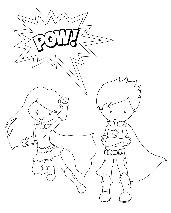                      Odpri delovni zvezek na strani 83 in 84. Pozorno preberi navodila in reši naloge.Pri 6. nalogi boš v zvezek zapisal računski zgodbi za dana računa seštevanja in odštevanja. Nalogi potem tudi reši – izračunaj račun in zapiši odgovor. Narejeni besedilni nalogi mi lahko  in pošlješ. 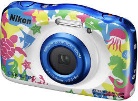 Opomba: Rešiš lahko le nalogi na strani 83. Vesela pa bom, če boš rešil tudi druge. Saj veš, vaja dela mojstra  Tukaj lahko preveriš, kako ti je šlo. 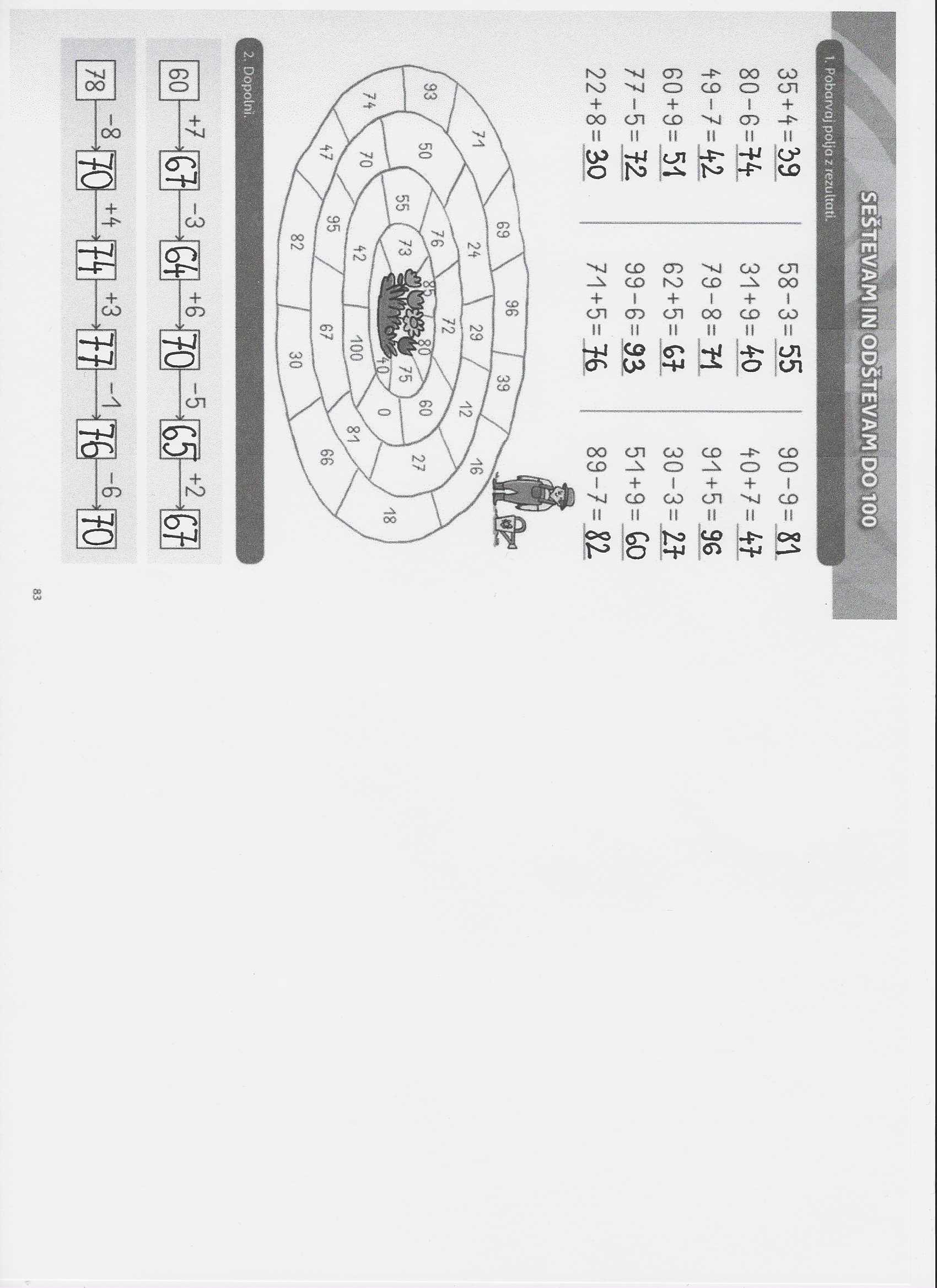 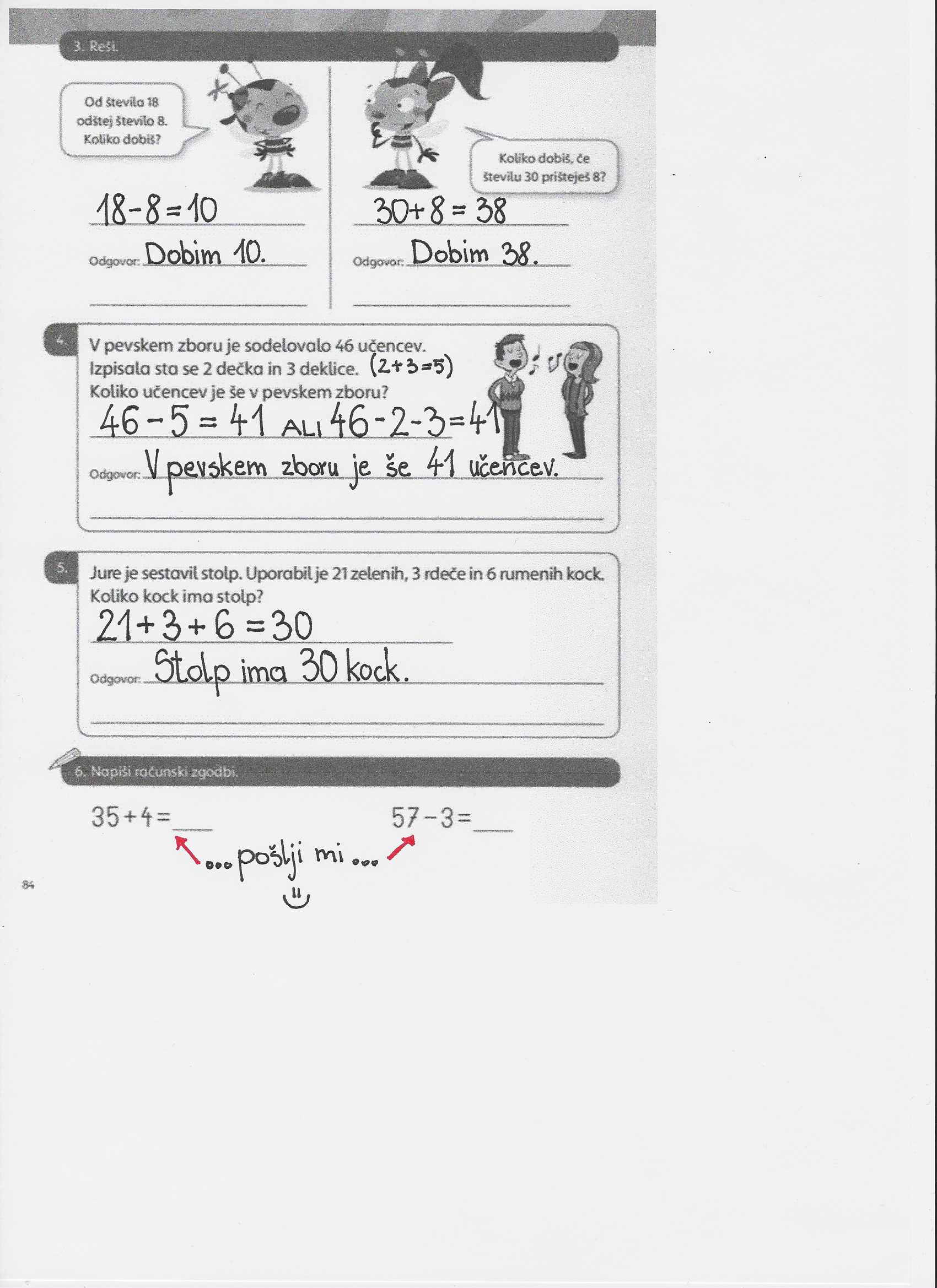 